1.pielikumsMadonas novada pašvaldības domes21.07.2020. lēmumam Nr.274(protokols Nr.14, 22.p.)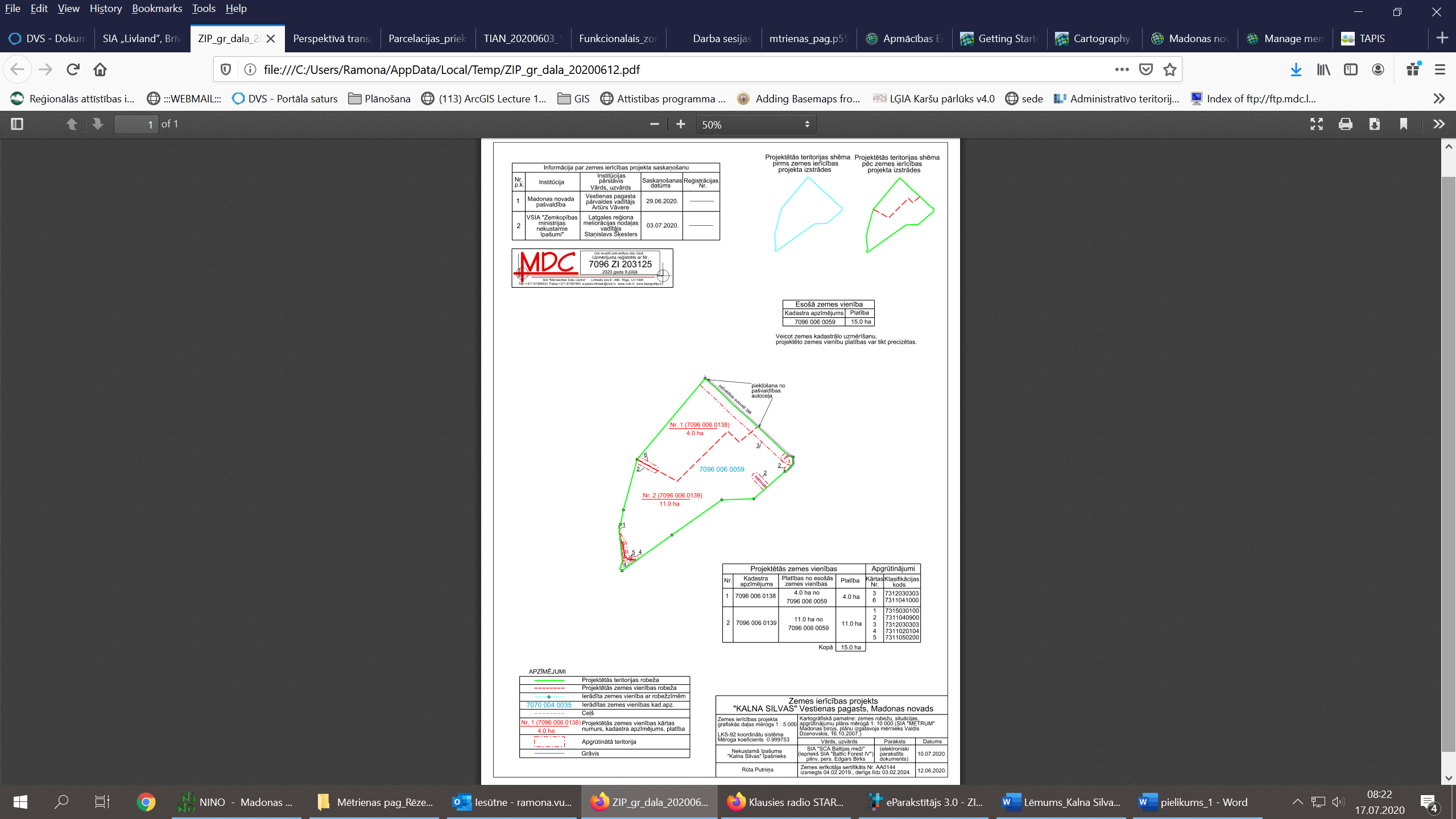 